Приложение 5Выставка работ, учащихся художественного отделения МБУДО «ДШИ им. Е.М. Беляева» г.Клинцы, Брянской области.Работы Сахаровой Елизаветы, Паперной Кристины, Мартыненко Дарьи, Сафроновой Полины, Кожушной Евгении (4 класс, программа ДПТ).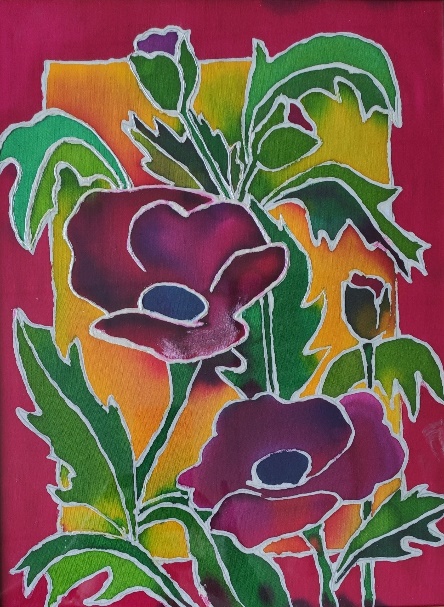 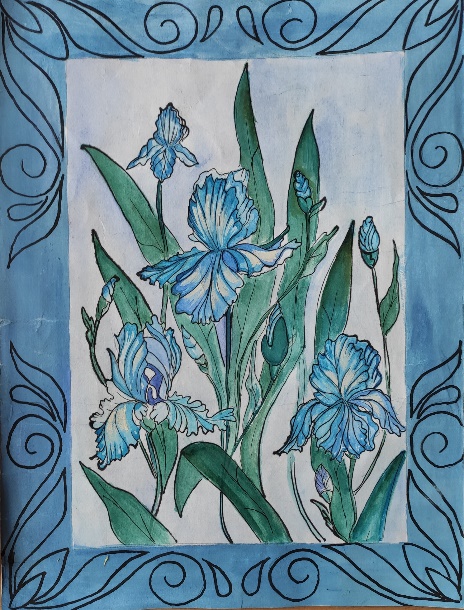 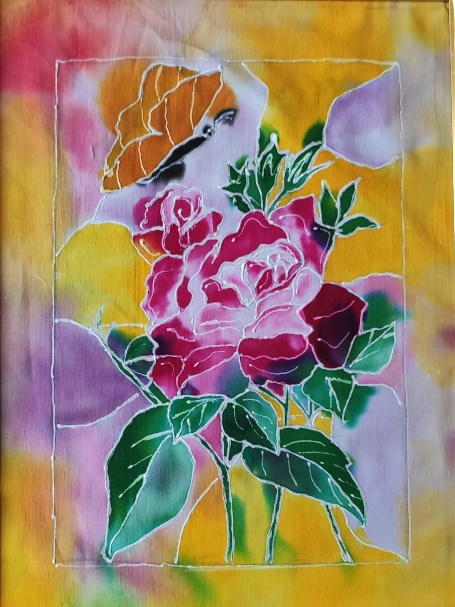 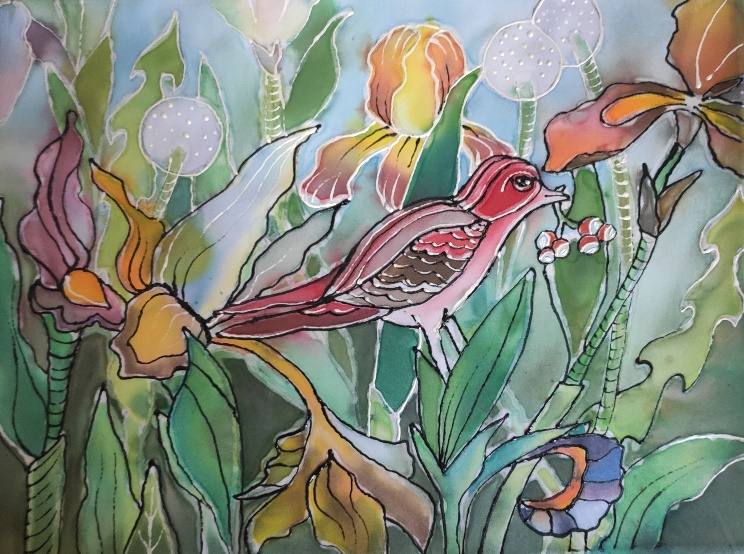 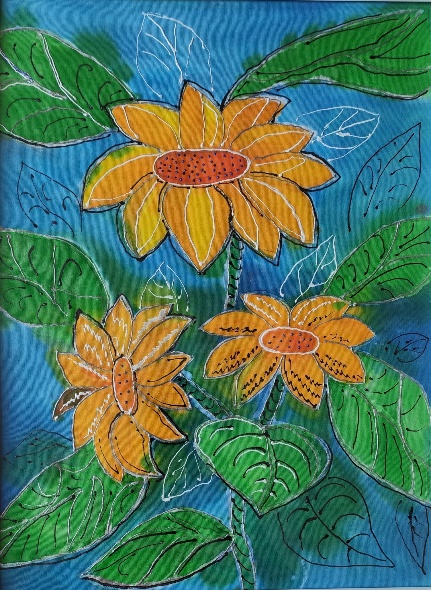 